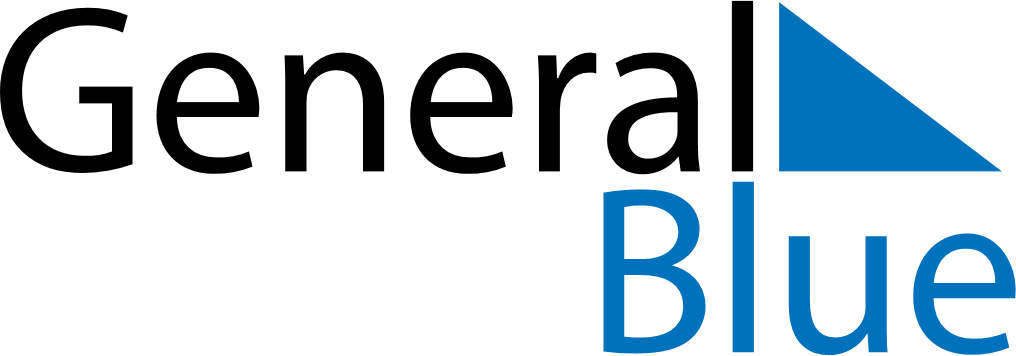 March 2024March 2024March 2024March 2024March 2024March 2024March 2024Gastre, Chubut, ArgentinaGastre, Chubut, ArgentinaGastre, Chubut, ArgentinaGastre, Chubut, ArgentinaGastre, Chubut, ArgentinaGastre, Chubut, ArgentinaGastre, Chubut, ArgentinaSundayMondayMondayTuesdayWednesdayThursdayFridaySaturday12Sunrise: 7:17 AMSunset: 8:21 PMDaylight: 13 hours and 3 minutes.Sunrise: 7:18 AMSunset: 8:19 PMDaylight: 13 hours and 1 minute.34456789Sunrise: 7:19 AMSunset: 8:17 PMDaylight: 12 hours and 58 minutes.Sunrise: 7:20 AMSunset: 8:16 PMDaylight: 12 hours and 55 minutes.Sunrise: 7:20 AMSunset: 8:16 PMDaylight: 12 hours and 55 minutes.Sunrise: 7:22 AMSunset: 8:14 PMDaylight: 12 hours and 52 minutes.Sunrise: 7:23 AMSunset: 8:12 PMDaylight: 12 hours and 49 minutes.Sunrise: 7:24 AMSunset: 8:11 PMDaylight: 12 hours and 46 minutes.Sunrise: 7:25 AMSunset: 8:09 PMDaylight: 12 hours and 43 minutes.Sunrise: 7:26 AMSunset: 8:07 PMDaylight: 12 hours and 41 minutes.1011111213141516Sunrise: 7:28 AMSunset: 8:06 PMDaylight: 12 hours and 38 minutes.Sunrise: 7:29 AMSunset: 8:04 PMDaylight: 12 hours and 35 minutes.Sunrise: 7:29 AMSunset: 8:04 PMDaylight: 12 hours and 35 minutes.Sunrise: 7:30 AMSunset: 8:02 PMDaylight: 12 hours and 32 minutes.Sunrise: 7:31 AMSunset: 8:01 PMDaylight: 12 hours and 29 minutes.Sunrise: 7:32 AMSunset: 7:59 PMDaylight: 12 hours and 26 minutes.Sunrise: 7:33 AMSunset: 7:57 PMDaylight: 12 hours and 23 minutes.Sunrise: 7:35 AMSunset: 7:55 PMDaylight: 12 hours and 20 minutes.1718181920212223Sunrise: 7:36 AMSunset: 7:54 PMDaylight: 12 hours and 18 minutes.Sunrise: 7:37 AMSunset: 7:52 PMDaylight: 12 hours and 15 minutes.Sunrise: 7:37 AMSunset: 7:52 PMDaylight: 12 hours and 15 minutes.Sunrise: 7:38 AMSunset: 7:50 PMDaylight: 12 hours and 12 minutes.Sunrise: 7:39 AMSunset: 7:49 PMDaylight: 12 hours and 9 minutes.Sunrise: 7:40 AMSunset: 7:47 PMDaylight: 12 hours and 6 minutes.Sunrise: 7:41 AMSunset: 7:45 PMDaylight: 12 hours and 3 minutes.Sunrise: 7:43 AMSunset: 7:43 PMDaylight: 12 hours and 0 minutes.2425252627282930Sunrise: 7:44 AMSunset: 7:42 PMDaylight: 11 hours and 57 minutes.Sunrise: 7:45 AMSunset: 7:40 PMDaylight: 11 hours and 55 minutes.Sunrise: 7:45 AMSunset: 7:40 PMDaylight: 11 hours and 55 minutes.Sunrise: 7:46 AMSunset: 7:38 PMDaylight: 11 hours and 52 minutes.Sunrise: 7:47 AMSunset: 7:36 PMDaylight: 11 hours and 49 minutes.Sunrise: 7:48 AMSunset: 7:35 PMDaylight: 11 hours and 46 minutes.Sunrise: 7:49 AMSunset: 7:33 PMDaylight: 11 hours and 43 minutes.Sunrise: 7:50 AMSunset: 7:31 PMDaylight: 11 hours and 40 minutes.31Sunrise: 7:52 AMSunset: 7:30 PMDaylight: 11 hours and 37 minutes.